ПЕРЕД ВАМИ СТАТИСТИКА, КОТОРУЮ ВЫ ДОЛЖНЫ ЗНАТЬ:Переходный возраст характеризуется высоким	уровнем	тревожности, озабоченности и неудовлетворенности своей внешностью.В этот период жизни к нелюбимым чертам характера ребята относят физические характеристики.30% мальчиков и 20% девочек в возрасте11-13	лет	испытывают беспокойство по поводу своего роста.60% девочек в возрасте 11-13 лет испытывают беспокойство по поводу лишнего веса. В действительности лишь 16% от этого числа склонны к полноте.Мальчики и девочки, достигшие раньше других физической зрелости, обладают боле высоким социальным статусом в детском коллективе.Девочки, у которых позднее физическое созревание, часто страдают заниженной самооценкой в коллективе сверстников и попадают в группу изолированных детей.По материалам статистики, опыт первой влюбленности девочек – 11 лет – 60%.В этот период времени девочки больше стремятся к личной свободе и независимости. Начиная с 11 лет, увеличивается	конфликтность подростков.Большинство детей в этот период времени отдаляются от родителей, предпочитая группу сверстников.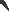 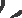 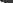 Удачи Вам вВашем тяжелом деле – воспитании своих детей.«Как уникален мир подростка: Грядущих образов наброски, Огонь и лёд там, чёт и нечет, А во главе «Бунтарь» перечит!»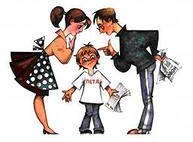 ПЕРЕХОДНЫЙ ВОЗРАСТПрактическиесоветы родителям            ГБОУ « Центр «Рука в руке»                           . Будьте терпимы к чужому мнению. Надо как-то договориться.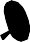 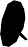 Помните: у них, ваших детей, сформировались свои правила поведения – по вашим они не хотят жить.Найдите компромисс.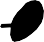 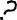 	Просто задумайтесь над собой. Вы не правы, когда стремились создать своего подростка по своему образу и подобию. Вы подавили в нем личность, индивидуальность.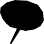 Прекратите	«нашпиговывать» нотациями своих детей. Подростки к ним особенно не терпимы.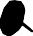 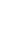 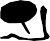 И еще посмотрите, а живете ли вы сами по тем принципам, которые провозглашаете. Дети это прекрасно видят.Не	отнимайте у своих детей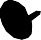 стремление жить своей жизнью.Иначе будет просто скучно в вашей семье.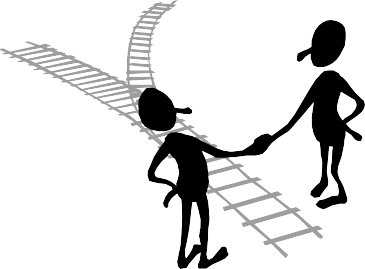 Давайте нормально, естественно поможем подросткам прожить период«отторжения» от родителей.Смиримся с тем, что пока им важнее, как к нему относятся сверстники, а не родители и учителя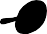 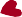 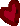 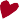 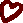 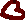 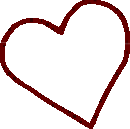 ПАМЯТКАО ВОСПИТАНИИ ПОДРОСТКОВНе ставьте на подростке «крест», ведь его обостренное самолюбие и социальная позиция – это результат«трудного возраста».Любите подростка и принимайте его таким, как он есть – со всеми его достоинствами и недостатками.Опирайтесь на лучшее в подростке, верьте в его возможности.Стремитесь понять подростка, заглянуть в его мысли и чувства, ставьте себя на его место.Создайте условия для успеха ребенка-подростка,	дайте	ему возможность почувствовать себя сильным, умелым, удачливым.Не сравнивайте подростка с другими детьми. Помните, что каждый ребенок уникален и неповторим.Не унижайте и не оскорбляйте подростка (особенно в присутствии сверстников).Будьте	самокритичными, принципиальными,		старайтесь настолько укрепить доверие подростка, чтобы он делился с Вами своими возможными неприятностями и переживаниями.